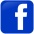 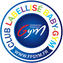 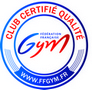 L’US Chamalières sera heureux de vous accueillirdans l’une de ses multiples activitésA l’USC, à chacun sa gym…                         Loisir                                                                                    Compétition      . Baby Gym                                    de 3 à 6 ans                              . GAF                        à partir de 6 ans      . Ecole de Gym et trampoline   de 6 à 12 ans                              . TRAMPOLINE       à partir de 6 ans      . Gymnastique loisir                   à partir de 14 ans                      . GYM Rythmique   à partir de 6 ans      . Trampoline loisir                      à partir de 14 ans                      . TUMBLING            à partir de 6 ans      . Gymnastique volontaire        Adultes + 18 ans                         . AEROBIC                à partir de 6 ans                                                                                                                  .TEAMGYM             à partir de 15 ans                                                                                                Portes OuvertesMercredi 7 septembre 2016 de 14h à 16hMercredi 14 septembre 2016 de 14h à 16hInscriptions : GAF-TRAMPOLINE-GAM-GR-AEROBIC-LoisirMercredi 7 et 14 Septembre de 14h à 18h (gymnase du colombier)Puis les autres jours de 18h à 20h (gymnase du colombier)Reprise des cours le lundi  5 Septembre 2016 (Gym Volontaire)Reprise des cours le lundi 12 Septembre 2016 (GAF-TR-GAM-GR-AEROBIC)Inscriptions : Baby-GymMercredi 7 et 14 Septembre 2016 de 14h à 17h (stade Chatrousse)Reprise des cours le mercredi  21 septembre 2016